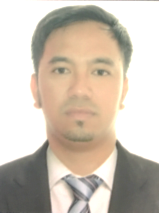 RALFRALF.345979@2freemail.com 	  CAREER OBJECTIVE: To find an appropriate position wherein I can actualize stored knowledge and at the same time which provides an opportunity to discover and explore my potentials; a position where I can expect to grow personally, technically, and intellectually thru actual and efficient performance of relevant task and responsibilities.EMPLOYMENT HISTORY:MATERIAL CONTROLLER / WAREHOUSE ASSISTANTVenture Gulf Engineering WLL.(Qatar Shell project)May 26-2015 up to November 04, 2016 QSGTL (Qatar Shell Gas to Liquid) Ras Laffan Doha, QatarDUTIES and RESPONSIBILITIES:  Receive new delivery materials from the different vendorProcess the level 1 and 2 inspection with the QC (Quality Control) ensures the materials received as per the delivery note is matching.After completing the inspection and approve from QC item or material to be located in the bin location and update in the inventory file.Processing GR (Goods Receive) using SAP system.Maintaining the records of new delivery and update in the inventory list.Issuances of the material to end-user during the shutdown ensure the material requested is correct and matching with their requirement.Process the GI (Goods Issue) in the system to deduct the quantity in our inventory list.Answering telephone calls and replying all query of end user in the email.Maintaining records off all documents in our archive (Delivery Note, Packing List, Invoice & Certificate or MSDS (Material Safety Data Sheet) and all other related documents of delivered materials.Ensure to provide good customer service to the end user.PROCUREMENT CLERKArabian Pipeline & Services Co. Ltd. (ANABEEB)November 21, 2010 up to October 24, 2014(Anabeeb) Abu Hadriyah Road, Dammam Highway Al Jubail City Kingdom of Saudi Arabia.DUTIES and RESPONSIBILITIES:  Review the Store Requisitions issued to Store, deal with the accepted store requisitions as per the requirements.Processing of requisitions for Overseas procurementSending Request for quotation (RFQ), to the supplier inside and outside the kingdom.Obtain the quotation and issue purchase order in accordance with the quality system procedure.Issue Memo for the payment terms.Perform clerical duties in a store department. Assist and support stores management in running the store successfully. Monitor delivery prospect and report delays if so required to the requisitioner.Receiving and inspection of the delivery.Handle all related correspondence and maintain detailed records as required by quality system procedures.Process all invoices received from supplier and prepare reports as per company policy.EDUCATION HISTORY:COLLEGE: Isabela State University (Main Campus)                  Course: Bachelor of Science in Information Technology                  Echague, Isabela 2004-2008TECHNICAL SKILS:Knowledgeable in Oracle and SAP System. Computer Literate MS Word, MS PowerPoint, MS Excel.Software Knowledge in Windows 7, Vista, Windows XP, Office 98, Office 2000, Office 2003, Office 2007 Internet surfing, emails and web browsing.PERSONAL INFORMATION:Birth Date:			September 21, 1988Age:				28 years oldPlace of Birth:	Echague, Isabela	Height:				5’7’’Gender:	MaleCivil Status:			Single	Nationality			Filipino	I hereby certify that the above statement are true and correct to the best of my knowledge, ability and understanding.                                                                                                   